Preberite besedilo v okvirju, nato rešite naloge v nadaljevanju. Število točk pri posamezni nalogi ni nujno enako številu odgovorov.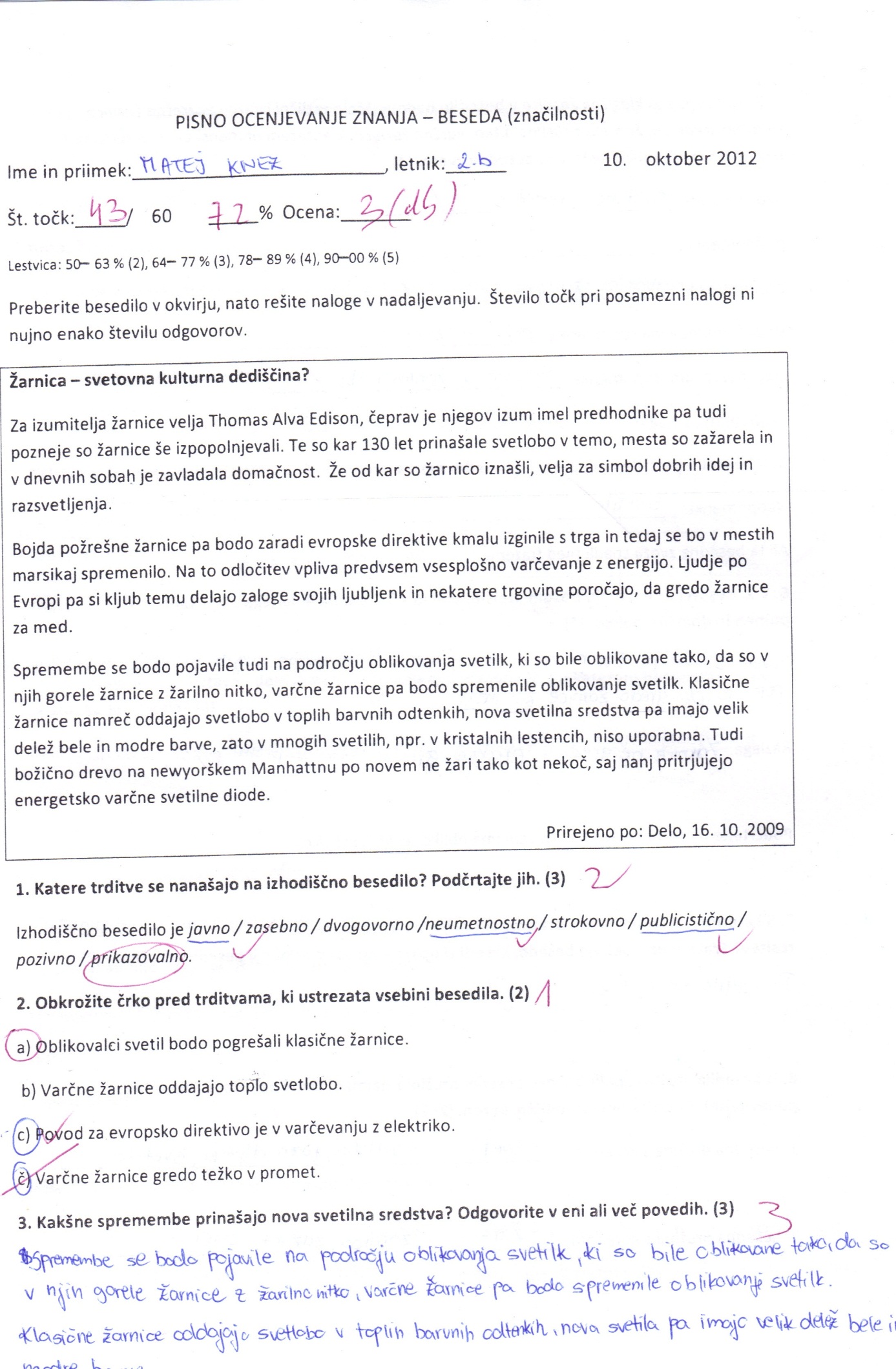 1. Katere trditve se nanašajo na izhodiščno besedilo? Podčrtajte jih. (3)Izhodiščno besedilo je javno/zasebno/dvogovorno/neumetnostno/strokovno/publicistično/pozivno/prikazovalno.2. Obkrožite črko pred trditvama, ki ustrezata vsebini besedila. (2)a) Oblikovalci svetil bodo pogrešali klasične žarnice.b) Varčne žarnice oddajajo toplo svetlobo.c) Povod za evropsko direktivo je v varčevanju z elektriko.č) Varčne žarnice gredo težko v promet.3. Kakšne spremembe prinašajo nova svetilna sredstva? Odgovorite v eni ali več povedih. (3)4. Besedno zvezo klasična žarnica v besedilu nadomeščajo različni izrazi – požrešna žarnica, svetilno sredstvo, žarnica z žarilno nitko, varčna žarnica. V katerem pomenskem razmerju so ti izrazi? Na črte zapišite ustrezno besedno zvezo. (4)Nadpomenka: ________________________________________Podpomenka: ________________________________________Protipomenka: _______________________________________Slog. zaznamovana sopomenka: __________________________Slog. nezaznam. sopomenka: ____________________________5. V besedilu poiščite nadpomenko besedni zvezi svetilna dioda in obkrožite ustrezen odgovor. (2)Nadpomenka: __________________________Ali ta besedna zveza spada med frazeme?           DA        NE6. V 2. odstavku se nahaja frazem. Izpišite poved s frazemom in le-tega podčrtajte, razložite njegov pomen in določite obliko. (4)Poved: Razlaga:Podčrtajte ustrezno: Navedeni frazem ima obliko rekla/rečenice.7. S katerim frazemom lahko izrazimo situacijo, da je nekdo dobil idejo ali predlog oz. da je našel rešitev? Frazem naj vsebuje besedo, ki sodi skupaj z izrazom svetloba v besedno družino. (2)8. Iz besedila izpišite poljubni dve besedni družini z najmanj tremi besedami (besed ne ponavljajte). Pripišite jima izhodiščni koren. (2+2)1. besedna družina s korenom ____________: _____________________________________________2. besedna družina s korenom: ___________: _____________________________________________9. Besede direktiva, varčevanje, trgovina, simbol, Manhattan razvrstite na ustrezna mesta. (3+1)Prevzeta beseda:Netvorjenka:Tujka:Podčrtajte ustrezen sopomenski izraz za direktiva: direktorica, uredba, napotek, neposrednost.10. Dopolnite preglednico. (12)11. Poimenujte vse sestavne dele (morfeme) tvorjenke vrvohodec. Po katerem besedotvornem postopku je nastala? (4)Deli: Besedotvorni postopek: ___________________________12. Razvrstite prevzete besede glede na stopnjo prevzetosti:trgovina, ad hoc, Thomas, lestenec, energija, žarnica. (4)Sposojenka:Tujka:Citatna beseda:Pojasnite razliko med tujkami in citatnimi besedami.13. Glagola žurati ne najdemo v slovarjih, samostalnik, iz katerega je izpeljan, pa. Oglejte si slovarska sestavka in odgovorite na vprašanja.A) 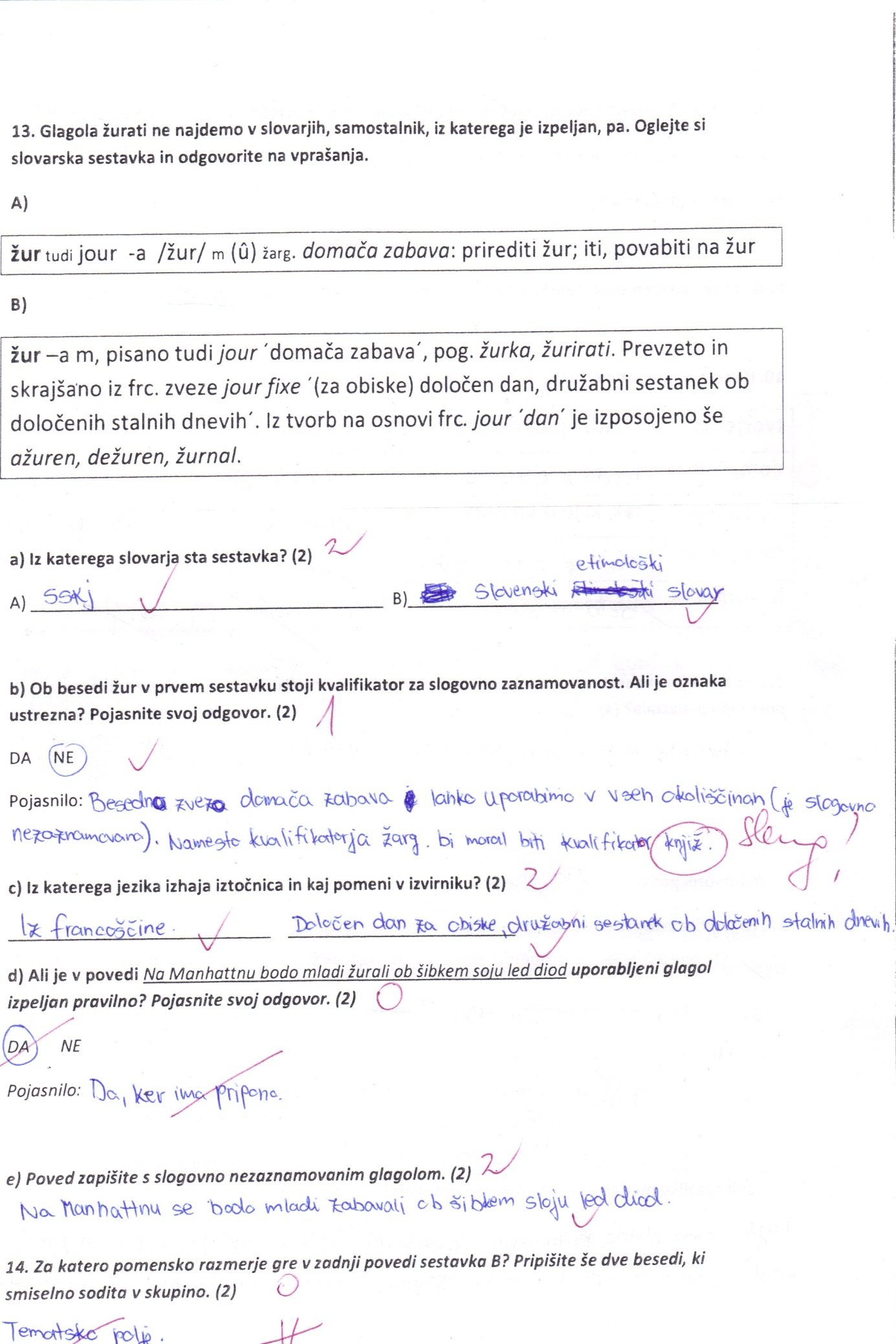 B) 9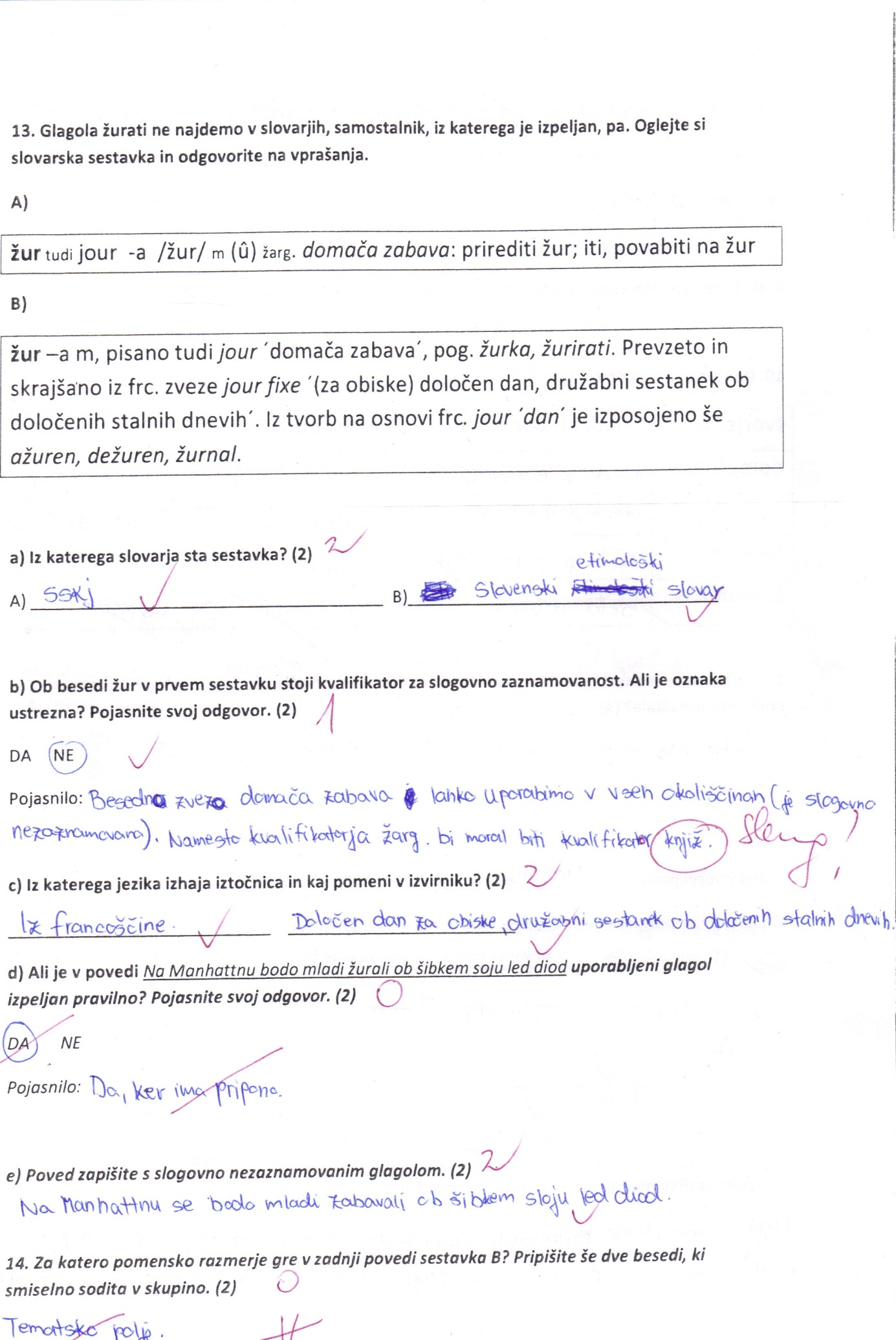 a) Iz katerega slovarja sta sestavka? (2)A) ___________________________		B) _________________________________b) Ob besedi žur v prvem sestavku stoji kvalifikator za slogovno zaznamovanost. Ali je oznaka ustrezna? Pojasnite svoj odgovor. (2)DA	NEPojasnilo: c) Iz katerega jezika izhaja iztočnica in kaj pomeni v izvirniku? (2)_________________________		__________________________________________________č) Ali je v povedi Na Manhattnu bodo mladi žurali ob šibkem sloju led diod  uporabljen glagol izpeljan pravilno? Pojasnite svoj odgovor. (2)DA	NEPojasnilo: e) Poved zapišite s slogovno nezaznamovanim glagolom. (2)14. Za katero pomensko razmerje gre v zadnji povedi sestavka B? Pripišite še dve besedi, ki smiselno sodita v skupino. (2)TvorjenkaSkladenjska podstavaVrsta obrazilaVrsta tvorjenjedomačnosttak, ki je iz kristalaNewyorčanbelo-modra